Grille de mots mêlés extraits des livres du Prix Passerelle(s)		Retrouve dans la grille ci-dessous les 20 mots de la liste ci-contre. Tous les mots sont en lien avec les romans de la sélection CM2-6e 2017/2018.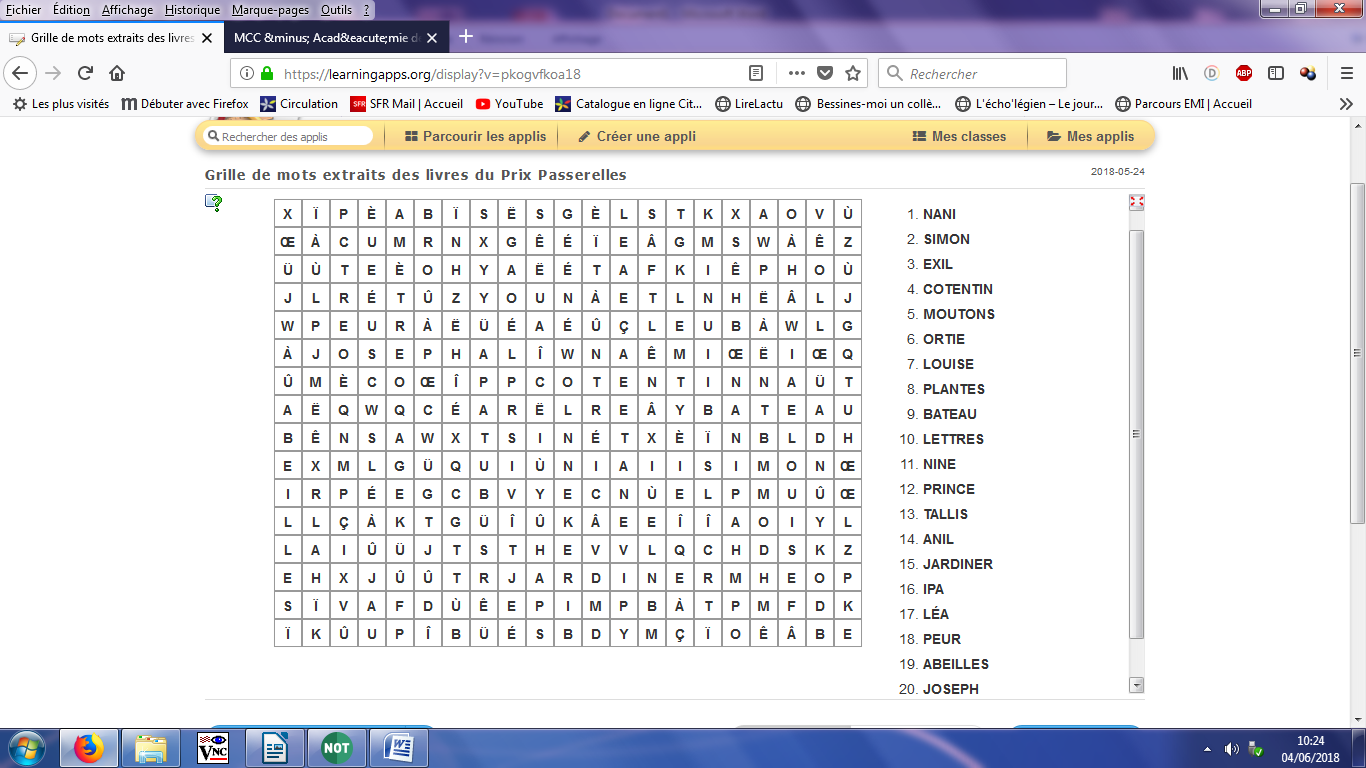 